臺南市109學年藝術與美感深耕計畫<子計畫十一>親子藝術營隊 國小組-長勝營區PA PA GO 報名表※若有兩位以上家長參加，聯絡電話可擇一填寫即可備註：即日起至110年3月26日下午4時止，或額滿為止。                110年3月28日前，將電話或簡訊或張貼通知單告知。      (1)【紙本報名】交至新民國小學務處(2)【Email報名】將報名表電子檔寄至newnew1015@gmail.com      (3)【線上報名】線上網址 https://forms.gle/rtEYJT3pCiwhMCro8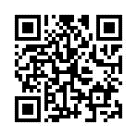                                           手機掃QRCode線上立即報名報名順序：(由承辦學校填寫)編號：家長1家長2家長姓名身分證字號出生年月日民國_____年_____月_____日民國_____年_____月_____日連絡電話飲食習慣□葷 □素 □不用餐□飲食注意：_______________□葷 □素 □不用餐□飲食注意：_______________孩子1孩子2孩子就讀班級____國小___年___班____國小___年___班□國中以上 □國小以下孩子姓名身分證字號出生年月日民國_____年_____月_____日民國_____年_____月_____日飲食習慣□葷 □素 □不用餐□飲食注意：_______________□葷 □素 □不用餐□飲食注意：_______________身心障礙類別或特殊學生原因____________________□無，一般學生____________________□無，一般學生